  1. Результаты освоения курса внеурочной деятельности.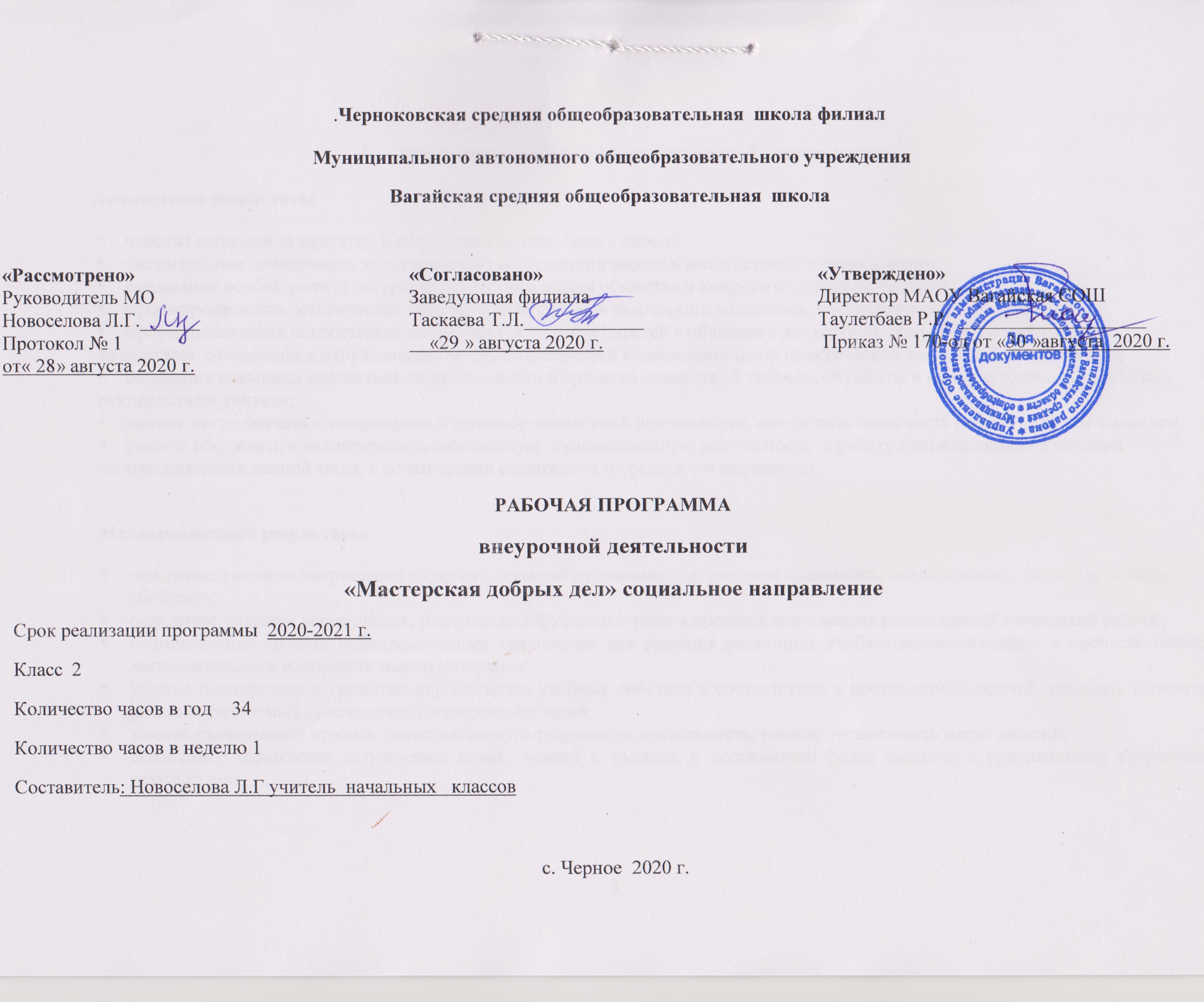      Личностные результатычувство гордости за культуру и искусство Родины, своего народа;уважительное отношение к культуре и искусству других народов нашей страны и мира в целом;понимание особой роли культуры и  искусства в жизни общества и каждого отдельного человека;сформированность эстетических чувств, художественно-творческого мышления, наблюдательности и фантазии;сформированность эстетических потребностей — потребностей в общении с искусством, природой, потребностей в творческом  отношении к окружающему миру, потребностей в самостоятельной практической творческой деятельности;овладение навыками коллективной деятельности в процессе совместной творческой работы в команде одноклассников под руководством учителя;умение сотрудничать с товарищами в процессе совместной деятельности, соотносить свою часть работы с общим замыслом;умение обсуждать и анализировать собственную  художественную деятельность  и работу одноклассников с позиций творческих задач данной темы, с точки зрения содержания и средств его выражения.                   Метапредметные результатыовладение умением творческого видения с позиций художника, т.е. умением сравнивать, анализировать, выделять главное, обобщать;овладение умением вести диалог, распределять функции и роли в процессе выполнения коллективной творческой работы;использование средств информационных технологий для решения различных учебно-творческих задач в процессе поиска дополнительного изобразительного материала;умение планировать и грамотно осуществлять учебные действия в соответствии с поставленной задачей, находить варианты решения различных художественно-творческих задач;умение рационально строить самостоятельную творческую деятельность, умение организовать место занятий;осознанное стремление к освоению новых знаний и умений, к достижению более высоких и оригинальных творческих результатов.Предметные результаты знание видов художественной деятельности: изобразительной (живопись, графика, скульптура), конструктивной (дизайн и архитектура), декоративной (народные и прикладные виды искусства);знание основных видов и жанров пространственно-визуальных искусств;понимание образной природы искусства; эстетическая оценка явлений природы, событий окружающего мира;применение художественных умений, знаний и представлений в процессе выполнения художественно-творческих работ;способность узнавать, воспринимать, описывать и эмоционально оценивать несколько великих произведений русского и мирового искусства;умение обсуждать и анализировать произведения искусства, выражая суждения о содержании, сюжетах и выразительных средствах; усвоение названий ведущих художественных музеев России и художественных музеев своего региона; умение видеть проявления визуально-пространственных искусств в окружающей жизни: в доме, на улице, в театре, на празднике;способность использовать в художественно-творческой деятельности различные художественные материалы и художественные техники;  способность передавать в художественно-творческой деятельности характер, эмоциональные состояния и свое отношение к природе, человеку, обществу;умение компоновать на плоскости листа и в объеме задуманный художественный образ;освоение умений применять в художественно—творческой  деятельности основ цветоведения, основ графической грамоты;умение характеризовать и эстетически оценивать разнообразие и красоту природы различных регионов нашей страны; умение рассуждать о многообразии представлений о красоте у народов мира, способности человека в самых разных природных условиях создавать свою самобытную художественную культуру; изображение в творческих работах  особенностей художественной культуры разных (знакомых по урокам) народов, передача особенностей понимания ими красоты природы, человека, народных традиций;умение узнавать и называть, к каким художественным культурам относятся предлагаемые (знакомые по урокам) произведения изобразительного искусства и традиционной культуры;способность эстетически, эмоционально воспринимать красоту городов, сохранивших исторический облик, — свидетелей нашей истории;умение  объяснять значение памятников и архитектурной среды древнего зодчества для современного общества;выражение в изобразительной деятельности своего отношения к архитектурным и историческим ансамблям древнерусских городов; умение приводить примеры произведений искусства, выражающих красоту мудрости и богатой духовной жизни, красоту внутреннего  мира человека.Содержание курса внеурочной деятельности с указанием форм организации и видов деятельности.Тема 1. «Знакомство с королевой кисточкой». Введение в курс занятий. Условия безопасной работы. Организация рабочего места. Форма организации: Беседа. Инструктаж по технике безопасности. Вид деятельности: познавательная. Тема 2. «Что могут краски».Изобразительные свойства акварели. Основные цвета. Смешение красок. Форма организации: Рассказывание сказки о красках с практическим показом, рисунки. Вид деятельности: познавательная, художественное творчество.Тема 3. «Радуга над лужайкой». Знакомство со спектром. Форма организации: рассказ о природном явлении радуге, показ рисования радуги. Вид деятельности: познавательная, художественное творчествоТема 4. «Разноцветные шарики».Акварель. Отработка приема рисования кругов в разных направлениях. Плавное движение. Раскрасить приемом «размыть пятно». Форма организации: Рассказывание и показ приемов рисования, рисунки. Вид деятельности: познавательная, художественное творчество.Тема 5«Тепло – холодно». Знакомство с теплыми и холодными цветами. Умение выполнять рисунок только в теплых или только в холодных цветах. Форма организации: Рассказывание и показ приемов рисования, рисунки. Вид деятельности: познавательная, художественное творчество.Тема 6. «Белое и черное». Знакомство с белой и черной красками.  Свойства  белой и черной красок: белый цвет осветляет все цвета, а черный затемняет. Форма организации: Рассказывание и показ приемов рисования, рисунки. Вид деятельности: познавательная, художественное творчествоТема 7. «Живопись».Знакомство с различными видами красок и кистей для рисования. Форма организации: Беседа. Вид деятельности: познавательная.Тема 8. «Жанры». Знакомство с жанрами изобразительного искусства. Форма организации: Беседа.Заочная экскурсия по Третьяковской галерее(презентация). Вид деятельности: познавательная.Тема 9. «Пейзаж».Знакомство с жанром пейзажа. Умение рисовать пейзаж и отличать его от других жанров изобразительного искусства. Форма организации: Рассказывание и показ приемов рисования, рисунки. Вид деятельности: познавательная, художественное творчество.Тема 10.  Беседа на тему «Осень» с использованием  иллюстрированного  материала.. Восприятие художественных произведений. Форма организации: беседа, презентация. Вид деятельности: познавательная. Тема 11.  «Осень. Листопад».Работа с акварелью. Смешение теплых цветов.  Отработка приема: примакивание  кисти боком. Форма организации: Рассказывание и показ приемов рисования, рисунки. Вид деятельности: познавательная, художественное творчество.Тема 12. «Грустный дождик». Образ дождя. Беседа о передаче чувств через иллюстративный материал. Смешение цветов, передача настроения. Форма организации: Рассказывание и показ приемов рисования, рисунки. Вид деятельности: познавательная, художественное творчество.Тема 13.   «Узоры снежинок». Ритм. Орнамент в круге.  Отработка приема: смешение цвета с белилами. Форма организации: Рассказывание и показ приемов рисования, рисунки. Вид деятельности: познавательная, художественное творчество.Тема 14.  «Ёлочка-красавица».Рисование елей. Свободный выбор материала. Форма организации: рассказывание и показ приемов рисования, творческая работа.  Вид деятельности: познавательная, художественное творчество.Тема 15. «Портрет Снегурочки». Пропорции человеческого  лица. Холодные цвета. Работа с ограниченной палитрой. Форма организации: Рассказывание и показ приемов рисования, рисунки. Вид деятельности: познавательная, художественное творчество.Тема 16. «В гостях у  Деда  Мороза».  Рисование впечатлений от новогодних праздников. Фигура человека в одежде. Контраст теплых и холодных цветов. Форма организации: Рассказывание и показ приемов рисования, рисунки. Вид деятельности: познавательная, художественное творчество.Тема 17.  «Экскурсия в зимний парк». Умение видеть прекрасное, любить родную природу. Форма организации: экскурсия. Вид деятельности: познавательная.Тема 18. «Зимний лес». Характер деревьев. Изобразительные свойства гуаши. Форма организации: практическое занятие, беседа по иллюстрациям. Вид деятельности: познавательная, художественное творчество.Тема 19. «Снежная птица зимы». Орнаментальная композиция. Форма организации:  творческая работа, рисование, используя холодную гамму цветов.  Вид деятельности: познавательная, художественное творчество.Тема 20. «Дом снежной птицы». Отработка приема в декоре дома — линия зигзаг.  Ритм геометрических пятен. Форма организации:  Творческая работа. Вид деятельности: познавательная, художественное творчество.Тема 21. «Натюрморт». Знакомство с жанром натюрморта. Умение отличать натюрморт от других жанров изобразительного искусства. Форма организации:  рассказывание и показ приемов рисования, рисунки. Вид деятельности: познавательная, художественное творчество. Тема 22. «Как рисовать натюрморт». Фрукты в вазе. Форма организации:  рассказывание и показ приемов рисования, рисунки. Вид деятельности: познавательная, художественное творчество. Тема 23. «Портрет». Знакомство с жанром портрета. Умение отличать портрет от других жанров изобразительного искусства. Форма организации:  рассказывание и показ приемов рисования, рисунки. Вид деятельности: познавательная, художественное творчество. Тема 24. «Как рисовать портрет». Рисование лица человека. Форма организации:  рассказывание и показ приемов рисования, рисунки. Вид деятельности: познавательная, художественное творчество. Тема 25. «Мамин портрет». Рисование пропорций человеческого лица. Форма организации:  рассказывание и показ приемов рисования, рисунки. Вид деятельности: познавательная, художественное творчество. Тема 26. «Анималистический жанр». Знакомство с анималистическим жанром изобразительного искусства. Умение отличать анималистический жанр  от других жанров изобразительного искусства. Форма организации:  рассказывание и показ приемов рисования, рисунки. Вид деятельности: познавательная, художественное творчество. Тема 27. «Рисуем животных». Рисование домашних животных. Умение рисовать пропорции тела животных. Форма организации:  рассказывание и показ приемов рисования, рисунки. Вид деятельности: познавательная, художественное творчество. Тема 28. «Сказочно – былинный жанр». Знакомство со сказочно – былинным жанром изобразительного искусства. Умение отличать сказочно – былинный  жанр  от других жанров изобразительного искусства. Форма организации: презентация,  рассказывание и показ приемов рисования, рисунки. Вид деятельности: познавательная, художественное творчество. Тема 29. «Рисуем сказку». Рисование любимых сказок и сказочных героев. Форма организации:  рассказывание и показ приемов рисования, рисунки. Вид деятельности: познавательная, художественное творчество. Тема 30. «Экскурсия в весенний парк». Умение видеть прекрасное, любить родную природу. Форма организации: экскурсия.Тема 31. «Весенние цветы». Рисование весенних цветов. Форма организации:  рассказывание и показ приемов рисования, рисунки. Вид деятельности: познавательная, художественное творчество. Тема 32. «Весенний пейзаж». Рисование весеннего пейзажа. Форма организации:  рассказывание и показ приемов рисования, рисунки. Вид деятельности: познавательная, художественное творчество. Тема 33. «Летний пейзаж». Рисование летнего пейзажа. Форма организации:  рассказывание и показ приемов рисования, рисунки. Вид деятельности: познавательная, художественное творчество. Тема 34. «Экзамен художника Тюбика». Обобщение и систематизация изученного материала. Форма организации:  выставка рисунков, игровые упражнения. Вид деятельности: художественное творчество. Внеурочная деятельность в МАОУ Вагайская СОШ реализуется с применением дистанционных образовательных технологий и электронного обучения в дистанционно-очной форме.3.Тематическое планирование  с указанием количества часов, отводимых на освоение каждой темы.Приложение 1                 Календарно-тематическое планирование внеурочной деятельности.№ п\п ТемаКол-во часов1«Знакомство с королевой кисточкой».Введение в курс занятий. Условия безопасной работы. Организация рабочего места12«Что могут краски».Изобразительные свойства акварели. Основные цвета. Смешение красок. Рассказывание сказки о красках с практическим показом13«Радуга над лужайкой». Знакомство со спектром. Рассказ о природном явлении радуге, показ рисования радуги.14«Разноцветные шарики».Акварель. Отработка приема рисования кругов в разных направлениях. Плавное движение. Раскрасить приемом «размыть пятно».15«Тепло – холодно». Знакомство с теплыми и холодными цветами. Умение выполнять рисунок только в теплых или только в холодных цветах.16«Белое и черное». Знакомство с белой и черной красками.  Свойства  белой и черной красок: белый цвет осветляет все цвета, а черный затемняет.17«Живопись».Знакомство с различными видами красок и кистей для рисования.18«Жанры». Знакомство с жанрами изобразительного искусства. Заочная экскурсия по Третьяковской галерее.19«Пейзаж».Знакомство с жанром пейзажа. Умение рисовать пейзаж и отличать его от других жанров изобразительного искусства.110Беседа на тему «Осень» с использованием  иллюстрированного  материала.. Восприятие художественных произведений.111«Осень. Листопад».Работа с акварелью. Смешение теплых цветов.  Отработка приема: примакивание  кисти боком.112«Грустный дождик». Образ дождя.Беседа о передаче чувств через иллюстративный материал. Смешение цветов, передача настроения.113«Узоры снежинок».Ритм. Орнамент в круге.  Отработка приема: смешение цвета с белилами.114«Ёлочка-красавица».Рисование елей. Творческая работа. Свободный выбор материала.115«Портрет Снегурочки». Пропорции человеческого  лица. Холодные цвета. Работа с ограниченной палитрой.116«В гостях у  Деда  Мороза».  Рисование впечатлений от новогодних праздников. Фигура человека в одежде. Контраст теплых и холодных цветов.117«Экскурсия в зимний парк».Экскурсия. Умение видеть прекрасное, любить родную природу.118«Зимний лес». Характер деревьев.Практическое занятие. Беседа по иллюстрациям. Изобразительные свойства гуаши.119«Снежная птица зимы». Творческая работа. Рисование, используя холодную гамму цветов.  Орнаментальная композиция.120«Дом снежной птицы».Творческая работа. Отработка приема в декоре дома — линия зигзаг.  Ритм геометрических пятен.121«Натюрморт». Знакомство с жанром натюрморта. Умение отличать натюрморт от других жанров изобразительного искусства.122«Как рисовать натюрморт». Фрукты в вазе.123«Портрет». Знакомство с жанром портрета. Умение отличать портрет от других жанров изобразительного искусства.124«Как рисовать портрет». Рисование лица человека.125«Мамин портрет». Рисование пропорций человеческого лица.126«Анималистический жанр». Знакомство с анималистическим жанром изобразительного искусства. Умение отличать анималистический жанр  от других жанров изобразительного искусства.127«Рисуем животных». Рисование домашних животных. Умение рисовать пропорции тела животных.128«Сказочно – былинный жанр». Знакомство со сказочно – былинным жанром изобразительного искусства. Умение отличать сказочно – былинный  жанр  от других жанров изобразительного искусства.129«Рисуем сказку». Рисование любимых сказок и сказочных героев.130«Экскурсия в весенний парк».Экскурсия. Умение видеть прекрасное, любить родную природу.131«Весенние цветы». Рисование весенних цветов.132«Весенний пейзаж». Рисование весеннего пейзажа.133«Летний пейзаж». Рисование летнего пейзажа.134«Экзамен художника Тюбика». Обобщение и систематизация изученного материала.1ИтогоИтого34№ п/п ДатаДата Темы занятия.Кол-во часовКол-во часовКол-во часовКол-во часов№ п/п ДатаДата Темы занятия.Кол-во часовКол-во часовКол-во часовКол-во часов№ п/п планфакт Темы занятия.Кол-во часовКол-во часовКол-во часовКол-во часов103.09«Знакомство с королевой кисточкой». Введение в курс занятий. Условия безопасной работы. Организация рабочего места1111210.09 «Что могут краски».Изобразительные свойства акварели. Основные цвета. Смешение красок. Рассказывание сказки о красках с практическим показом1111317.09«Радуга над лужайкой». Знакомство со спектром. Рассказ о природном явлении радуге, показ рисования радуги.1111424.09«Разноцветные шарики».Акварель. Отработка приема рисования кругов в разных направлениях. Плавное движение. Раскрасить приемом «размыть пятно».«Разноцветные шарики».Акварель. Отработка приема рисования кругов в разных направлениях. Плавное движение. Раскрасить приемом «размыть пятно».«Разноцветные шарики».Акварель. Отработка приема рисования кругов в разных направлениях. Плавное движение. Раскрасить приемом «размыть пятно».«Разноцветные шарики».Акварель. Отработка приема рисования кругов в разных направлениях. Плавное движение. Раскрасить приемом «размыть пятно».1501.10«Тепло – холодно». Знакомство с теплыми и холодными цветами. Умение выполнять рисунок только в теплых или только в холодных цветах.«Тепло – холодно». Знакомство с теплыми и холодными цветами. Умение выполнять рисунок только в теплых или только в холодных цветах.«Тепло – холодно». Знакомство с теплыми и холодными цветами. Умение выполнять рисунок только в теплых или только в холодных цветах.«Тепло – холодно». Знакомство с теплыми и холодными цветами. Умение выполнять рисунок только в теплых или только в холодных цветах.1608.10«Белое и черное». Знакомство с белой и черной красками.  Свойства  белой и черной красок: белый цвет осветляет все цвета, а черный затемняет.«Белое и черное». Знакомство с белой и черной красками.  Свойства  белой и черной красок: белый цвет осветляет все цвета, а черный затемняет.«Белое и черное». Знакомство с белой и черной красками.  Свойства  белой и черной красок: белый цвет осветляет все цвета, а черный затемняет.«Белое и черное». Знакомство с белой и черной красками.  Свойства  белой и черной красок: белый цвет осветляет все цвета, а черный затемняет.1715.10«Живопись».Знакомство с различными видами красок и кистей для рисования.«Живопись».Знакомство с различными видами красок и кистей для рисования.«Живопись».Знакомство с различными видами красок и кистей для рисования.«Живопись».Знакомство с различными видами красок и кистей для рисования.1822.10«Жанры». Знакомство с жанрами изобразительного искусства. Заочная экскурсия по Третьяковской галерее.«Жанры». Знакомство с жанрами изобразительного искусства. Заочная экскурсия по Третьяковской галерее.«Жанры». Знакомство с жанрами изобразительного искусства. Заочная экскурсия по Третьяковской галерее.«Жанры». Знакомство с жанрами изобразительного искусства. Заочная экскурсия по Третьяковской галерее.1905.11«Пейзаж».Знакомство с жанром пейзажа. Умение рисовать пейзаж и отличать его от других жанров изобразительного искусства.«Пейзаж».Знакомство с жанром пейзажа. Умение рисовать пейзаж и отличать его от других жанров изобразительного искусства.«Пейзаж».Знакомство с жанром пейзажа. Умение рисовать пейзаж и отличать его от других жанров изобразительного искусства.111012.11Беседа на тему «Осень» с использованием  иллюстрированного  материала.. Восприятие художественных произведений.Беседа на тему «Осень» с использованием  иллюстрированного  материала.. Восприятие художественных произведений.Беседа на тему «Осень» с использованием  иллюстрированного  материала.. Восприятие художественных произведений.111119.11«Осень. Листопад».Работа с акварелью. Смешение теплых цветов.  Отработка приема: примакивание  кисти боком.«Осень. Листопад».Работа с акварелью. Смешение теплых цветов.  Отработка приема: примакивание  кисти боком.«Осень. Листопад».Работа с акварелью. Смешение теплых цветов.  Отработка приема: примакивание  кисти боком.111226.11«Грустный дождик». Образ дождя.Беседа о передаче чувств через иллюстративный материал. Смешение цветов, передача настроения.«Грустный дождик». Образ дождя.Беседа о передаче чувств через иллюстративный материал. Смешение цветов, передача настроения.«Грустный дождик». Образ дождя.Беседа о передаче чувств через иллюстративный материал. Смешение цветов, передача настроения.111303.12«Узоры снежинок». Ритм. Орнамент в круге.  Отработка приема: смешение цвета с белилами.«Узоры снежинок». Ритм. Орнамент в круге.  Отработка приема: смешение цвета с белилами.«Узоры снежинок». Ритм. Орнамент в круге.  Отработка приема: смешение цвета с белилами.111410.12«Ёлочка-красавица».Рисование елей. Творческая работа. Свободный выбор материала.«Ёлочка-красавица».Рисование елей. Творческая работа. Свободный выбор материала.«Ёлочка-красавица».Рисование елей. Творческая работа. Свободный выбор материала.111517.12«Портрет Снегурочки». Пропорции человеческого  лица. Холодные цвета. Работа с ограниченной палитрой.«Портрет Снегурочки». Пропорции человеческого  лица. Холодные цвета. Работа с ограниченной палитрой.«Портрет Снегурочки». Пропорции человеческого  лица. Холодные цвета. Работа с ограниченной палитрой.111624.12«В гостях у  Деда  Мороза».  Рисование впечатлений от новогодних праздников. Фигура человека в одежде. Контраст теплых и холодных цветов.«В гостях у  Деда  Мороза».  Рисование впечатлений от новогодних праздников. Фигура человека в одежде. Контраст теплых и холодных цветов.«В гостях у  Деда  Мороза».  Рисование впечатлений от новогодних праздников. Фигура человека в одежде. Контраст теплых и холодных цветов.111714.01«Экскурсия в зимний парк».Экскурсия. Умение видеть прекрасное, любить родную природу.«Экскурсия в зимний парк».Экскурсия. Умение видеть прекрасное, любить родную природу.«Экскурсия в зимний парк».Экскурсия. Умение видеть прекрасное, любить родную природу.111821.01«Зимний лес». Характер деревьев.Практическое занятие. Беседа по иллюстрациям. Изобразительные свойства гуаши.«Зимний лес». Характер деревьев.Практическое занятие. Беседа по иллюстрациям. Изобразительные свойства гуаши.«Зимний лес». Характер деревьев.Практическое занятие. Беседа по иллюстрациям. Изобразительные свойства гуаши.111928.01«Снежная птица зимы». Творческая работа. Рисование, используя холодную гамму цветов.  Орнаментальная композиция.«Снежная птица зимы». Творческая работа. Рисование, используя холодную гамму цветов.  Орнаментальная композиция.«Снежная птица зимы». Творческая работа. Рисование, используя холодную гамму цветов.  Орнаментальная композиция.112004.02«Дом снежной птицы».Творческая работа. Отработка приема в декоре дома — линия зигзаг.  Ритм геометрических пятен.«Дом снежной птицы».Творческая работа. Отработка приема в декоре дома — линия зигзаг.  Ритм геометрических пятен.«Дом снежной птицы».Творческая работа. Отработка приема в декоре дома — линия зигзаг.  Ритм геометрических пятен.112111.02«Натюрморт». Знакомство с жанром натюрморта. Умение отличать натюрморт от других жанров изобразительного искусства.«Натюрморт». Знакомство с жанром натюрморта. Умение отличать натюрморт от других жанров изобразительного искусства.«Натюрморт». Знакомство с жанром натюрморта. Умение отличать натюрморт от других жанров изобразительного искусства.112218.02«Как рисовать натюрморт». Фрукты в вазе.«Как рисовать натюрморт». Фрукты в вазе.«Как рисовать натюрморт». Фрукты в вазе.112303.03«Портрет». Знакомство с жанром портрета. Умение отличать портрет от других жанров изобразительного искусства.«Портрет». Знакомство с жанром портрета. Умение отличать портрет от других жанров изобразительного искусства.«Портрет». Знакомство с жанром портрета. Умение отличать портрет от других жанров изобразительного искусства.112410.03«Как рисовать портрет». Рисование лица человека.«Как рисовать портрет». Рисование лица человека.«Как рисовать портрет». Рисование лица человека.112517.03«Мамин портрет». Рисование пропорций человеческого лица.«Мамин портрет». Рисование пропорций человеческого лица.«Мамин портрет». Рисование пропорций человеческого лица.112624.03«Анималистический жанр». Знакомство с анималистическим жанром изобразительного искусства. Умение отличать анималистический жанр  от других жанров изобразительного искусства.«Анималистический жанр». Знакомство с анималистическим жанром изобразительного искусства. Умение отличать анималистический жанр  от других жанров изобразительного искусства.«Анималистический жанр». Знакомство с анималистическим жанром изобразительного искусства. Умение отличать анималистический жанр  от других жанров изобразительного искусства.112707.04«Рисуем животных». Рисование домашних животных. Умение рисовать пропорции тела животных.«Рисуем животных». Рисование домашних животных. Умение рисовать пропорции тела животных.1112814.04«Сказочно – былинный жанр». Знакомство со сказочно – былинным жанром изобразительного искусства. Умение отличать сказочно – былинный  жанр  от других жанров изобразительного искусства.«Сказочно – былинный жанр». Знакомство со сказочно – былинным жанром изобразительного искусства. Умение отличать сказочно – былинный  жанр  от других жанров изобразительного искусства.1112921.04«Рисуем сказку». Рисование любимых сказок и сказочных героев.«Рисуем сказку». Рисование любимых сказок и сказочных героев.1113028.04«Экскурсия в весенний парк».Экскурсия. Умение видеть прекрасное, любить родную природу.«Экскурсия в весенний парк».Экскурсия. Умение видеть прекрасное, любить родную природу.1113112.05«Весенние цветы». Рисование весенних цветов.«Весенние цветы». Рисование весенних цветов.1113219.05«Весенний пейзаж». Рисование весеннего пейзажа.«Весенний пейзаж». Рисование весеннего пейзажа.1113326.05«Летний пейзаж». Рисование летнего пейзажа.«Летний пейзаж». Рисование летнего пейзажа.1113426.05«Экзамен художника Тюбика». Обобщение и систематизация изученного материала«Экзамен художника Тюбика». Обобщение и систематизация изученного материала111